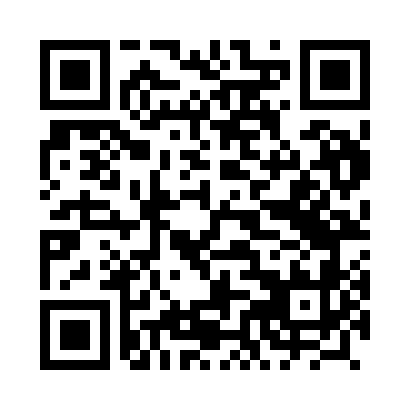 Prayer times for Mokra Strona, PolandMon 1 Apr 2024 - Tue 30 Apr 2024High Latitude Method: Angle Based RulePrayer Calculation Method: Muslim World LeagueAsar Calculation Method: HanafiPrayer times provided by https://www.salahtimes.comDateDayFajrSunriseDhuhrAsrMaghribIsha1Mon4:126:0612:345:017:028:502Tue4:096:0412:335:037:048:523Wed4:066:0212:335:047:068:544Thu4:045:5912:335:057:078:565Fri4:015:5712:335:067:098:586Sat3:585:5512:325:077:109:007Sun3:565:5312:325:087:129:028Mon3:535:5112:325:097:139:049Tue3:505:4912:315:107:159:0610Wed3:475:4712:315:117:179:0911Thu3:455:4512:315:127:189:1112Fri3:425:4312:315:147:209:1313Sat3:395:4012:305:157:219:1514Sun3:365:3812:305:167:239:1815Mon3:335:3612:305:177:249:2016Tue3:305:3412:305:187:269:2217Wed3:275:3212:295:197:289:2418Thu3:255:3012:295:207:299:2719Fri3:225:2812:295:217:319:2920Sat3:195:2612:295:227:329:3221Sun3:165:2412:295:237:349:3422Mon3:135:2212:285:247:359:3623Tue3:105:2012:285:257:379:3924Wed3:075:1912:285:267:399:4125Thu3:045:1712:285:277:409:4426Fri3:015:1512:285:287:429:4627Sat2:585:1312:285:297:439:4928Sun2:555:1112:275:307:459:5229Mon2:525:0912:275:317:469:5430Tue2:495:0712:275:327:489:57